В соответствии со статьей 5 Закона Республики Коми  от 07 декабря 2005 года № 134 – РЗ «О порядке передачи государственного имущества Республики Коми в собственность муниципальных образований»,Совет муниципального района «Прилузский» РЕШИЛ:Согласовать перечень государственного имущества Республики Коми, передаваемого в собственность муниципального образования муниципального района «Прилузский», согласно приложению к настоящему решению.Настоящее решение Совета вступает в силу со дня принятия.Согласовано решением Совета муниципального района «Прилузский» от 08 февраля 2019 года № ____________«О согласовании перечня государственного имущества Республики Коми, передаваемого в собственность муниципального образования муниципального района «Прилузский»(Приложение)ПЕРЕЧЕНЬгосударственного имущества Республики Коми, передаваемого в собственность муниципального образования муниципального района «Прилузский»Пояснительная запискак решению Совета муниципального района «Прилузский» от 08  февраля 2019 года № ______  «О согласовании перечня государственного имущества Республики Коми, передаваемого в собственность муниципального образования муниципального района «Прилузский»»Имущество, указанное в приложении к решению, передается в муниципальную собственность муниципального района «Прилузский» в связи с передачей полномочий в области опеки и попечительства в органы местного самоуправления.Правовое регулирование:Закон Республики Коми  от 7 декабря 2005 года № 134 – РЗ «О порядке передачи государственного имущества Республики Коми в собственность муниципальных образований».«ЛУЗДОР»МУНИЦИПАЛЬНÖЙ РАЙОНСА СÖВЕТ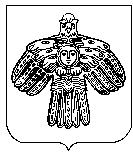 СОВЕТМУНИЦИПАЛЬНОГО РАЙОНА «ПРИЛУЗСКИЙ»СОВЕТМУНИЦИПАЛЬНОГО РАЙОНА «ПРИЛУЗСКИЙ»СОВЕТМУНИЦИПАЛЬНОГО РАЙОНА «ПРИЛУЗСКИЙ»Республика КомиПрилузский районс. ОбъячевоРЕШЕНИЕКЫВКÖРТÖДРЕШЕНИЕКЫВКÖРТÖДРЕШЕНИЕКЫВКÖРТÖДРЕШЕНИЕКЫВКÖРТÖДРЕШЕНИЕКЫВКÖРТÖД08 февраля 2019 года08 февраля 2019 года08 февраля 2019 года№___________О согласовании перечня государственного имущества Республики Коми, передаваемого в собственность муниципального образования муниципального района «Прилузский»О согласовании перечня государственного имущества Республики Коми, передаваемого в собственность муниципального образования муниципального района «Прилузский»О согласовании перечня государственного имущества Республики Коми, передаваемого в собственность муниципального образования муниципального района «Прилузский»О согласовании перечня государственного имущества Республики Коми, передаваемого в собственность муниципального образования муниципального района «Прилузский»О согласовании перечня государственного имущества Республики Коми, передаваемого в собственность муниципального образования муниципального района «Прилузский»Глава муниципального района –председатель Совета муниципального района «Прилузский»        Е.П. Шучалин№ п/пНаименование имущества, индивидуализирующие характеристикиИнвентарный номерКол-воПервоначальная стоимость
(руб.)Остаточная стоимость на 01.04.2019 
(руб.)1стенд 1500*1200 мм013.6.108918 500,000,002Шкаф  металлический ШАМ1111010691619 360,000,003Шкаф 2180*800*580010.6.106917 610,600,004Шкаф для одежды  10603300113 440,680,005Шкаф книжный10603300218 320,050,006Шкаф книжный10603300418 320,060,007Шкаф книжный10603300318 320,050,008Шкаф металлический ШАМ1211010684914 500,000,009Кресло "Комфорт" ткань00000012925480,005480,0010Кресло "Престиж"330600211254,601254,6011Огнетушитель ОП-4 АВСЕ013.6.10931700,00700,0012Окончание стола Фаворит 0000001341880,00880,0013Опора Фаворит 0000001361640,00640,0014Стенд 750*900 мм1101368041862,63862,6315Стенд 1500*900 мм11013680311500,721500,7216Стол компьютерный с тумбой010.6.100424300,004300,0017Стол компьютерный с тумбой010.6.100513000,003000,0018Телефон "Panasoniс"33040011321,00321,0019Телефон "Panasoniс"33040021321,00321,0020ФЛЭШ-диск33040031705,00705,0021Шкаф металлический11013691318780,008780,0022Шкаф металлический11013691418780,008780,0023USB eToken PRO (Java), защищенная память 72КБ, сертификат ФТСЭК №1883 (е0095D29D)101344170000002971752,8924USB-ключ eToken PRO (Java), защищенная память 72КБ, сертификат ФТСЭК №1883 (е00А0D583)1053600010801650,0025USB-ключ eToken PRO (Java), защищенная память 72КБ, сертификат ФТСЭК №1883 (е009Е2В9А)101344170000022711650,0026ИБП Ippon Smart Power Pro 1000  (104000095)1013441700001640514187,4027Источник бесперебойного питания (104033009)1013441700001640417159,5528Монитор  19"  BenQ G900 ЖК (104033008) 1013441700001640318600,0029Монитор Acer AL1717 TFT 17" (104033005)10134417000016401115120,0030Монитор TFT 17" Acer AL1717AS (104034003)1013441700001589817466,4831Монитор ЖК 19" Acer V193Db (104000071)1013441700001640216445,0932МФУ НР LaserJet М1005 (104033006)1013441700001640818200,0033МФУ НР LaserJet М1319f MFP (104000132)10134417000016407114613,6434Настольный ПК Lenovo IdealCentre H530s (57325555)101345000003298119000,7035Принтер (104033004)1013441700001640615552,0636Радиотелефон Panasonic KX-TG6461RUT (104000244)1013441700001644513960,0037Радиотелефон Panasonic KX-TG6461RUT (104000272)1013441700001615613890,0038Системный блок (110104842)10134417000016004118475,0039Системный блок Depo Neos 495SE (104033003)10134417000016398115718,2040Системный блок Intel Dual-Core E:53SC (104000148)10134417000016399140254,0241Системный блок Ramec Storm (W XP Pro DM)  (104033007)10134417000016400134723,0042Сканер планшетный Hewlett-Packard ScanJet G2410 (104000057)1013441700001645212697,0043Телефон беспроводной (DECT) Panasonik KX-TG2511RUN1013441700001924111900,0044Факс Panasonik KX-FT908RU-B (110104050)1013441700001640915237,6545Стол  компьютерный  бук (с тумбой)010.6.405011078,560Итого47322227,6337524,95